2020-20212020-2021 Eğitim Öğretim YılıProje İsmiSorumlu Öğretmen2020-2021 Eğitim Öğretim YılıUlusal Kalite Belgesi2020-2021 Eğitim Öğretim YılıAvrupa Kalite BelgesieTwinning ödülleri 2022başvuruyapacak1Atatürk’ün HikayesiBüşra KUMLU2Homemade MathYasemin DİNSEVER3Eserlerin Sesli DünyasıTuba GÜLTEKİN4Eserlerin Sesli DünyasıFatma Elif Demir ÖZDAL5Matematik Her YerdeHatice YAKUT6MAYEMATİK HER YERDEHatice YAKUT7Evliya Çelebi’nin İzindeFatma Elif Demir ÖZDAL8Şarkılarla DerslerAyşe SARPAŞAR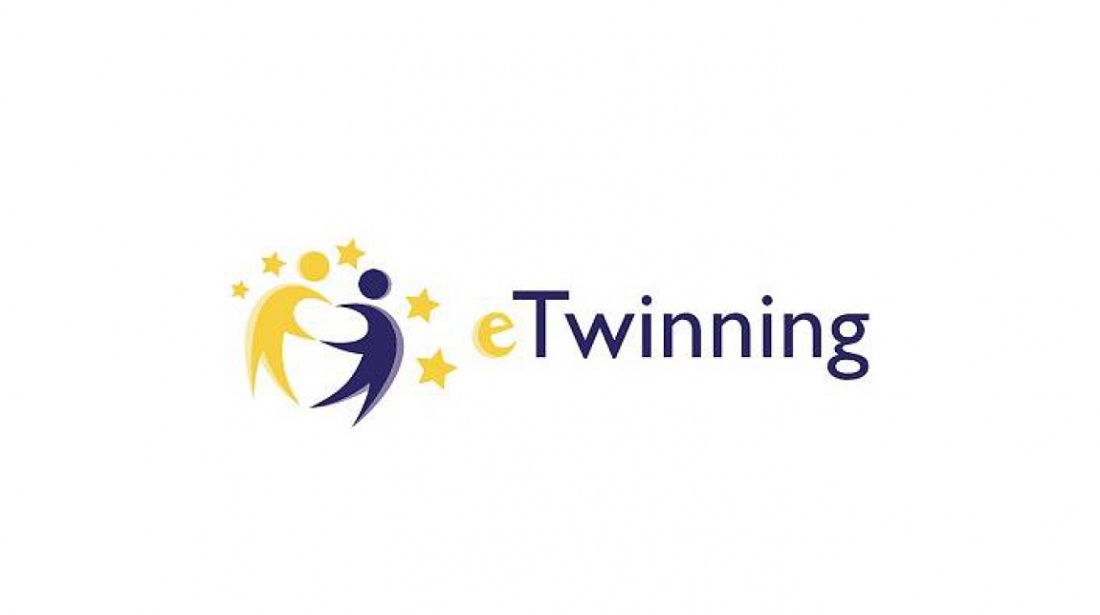 2021-20222021-2022 Eğitim Öğretim Yılı Proje İsmi2021-2022 Eğitim Öğretim Yılı  Proje Sorumlusu Öğretmen12345